医用诊断牙科X射线辐射源检定规程试验报告1、 试验目的:  验证编写的医用诊断牙科X射线辐射源检定规程,是否适用于医用诊断牙科X射线辐射源的检定。2、 试验设备：	经过校准的剂量仪测量设备一套、牙科检测模体一个、经过校准的剂量面积乘积一台、温度计、气压计以及医用诊断牙科X射线辐射源。表1 试验设备3、试验方法：试验方法如编制的《医用诊断牙科X射线辐射源检定规程》。 表2 检定项目表3牙科X射线辐射源半值层计量要求4、试验数据：依据编写的检定规程所示的检定方法对不同厂家不同型号的牙科X射线辐射源进行检定试验，试验数据如下：表4 牙科X射线辐射源试验数据上述试验在2022.6.16~2023.8.16时间段进行了数次测量。KAVO、VATECH牙科X射线辐射源图像分辨力试验: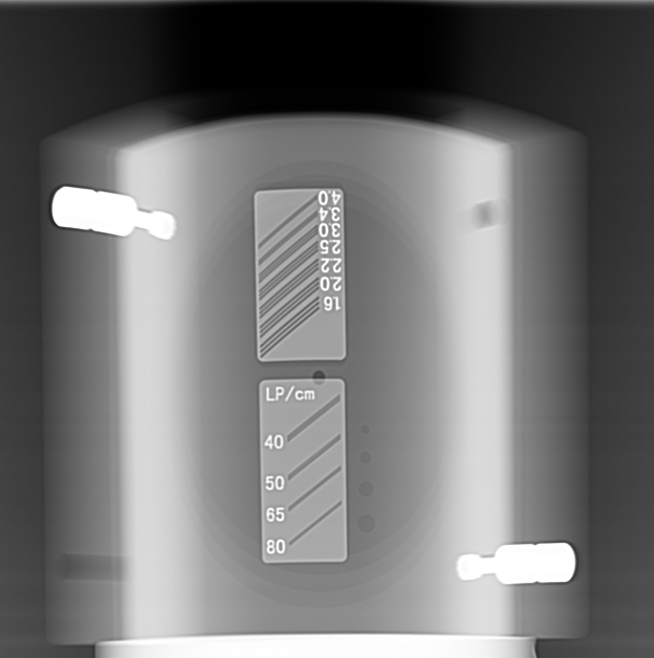 图1  KAVO全景牙科x射线辐射源，图像分辨力检测结果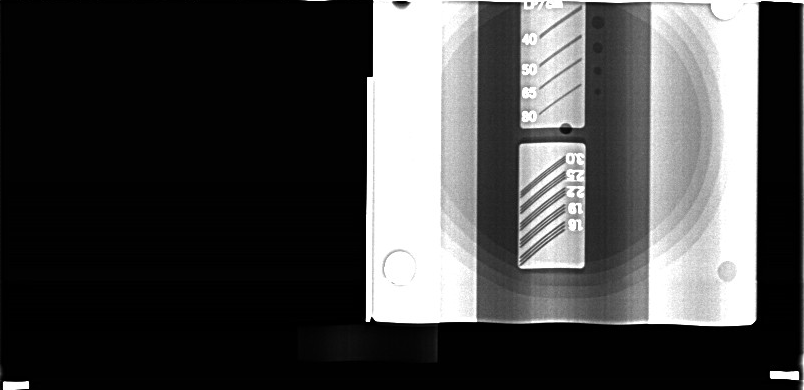 图2  KAVO牙科头颅x射线辐射源，图像分辨力检测结果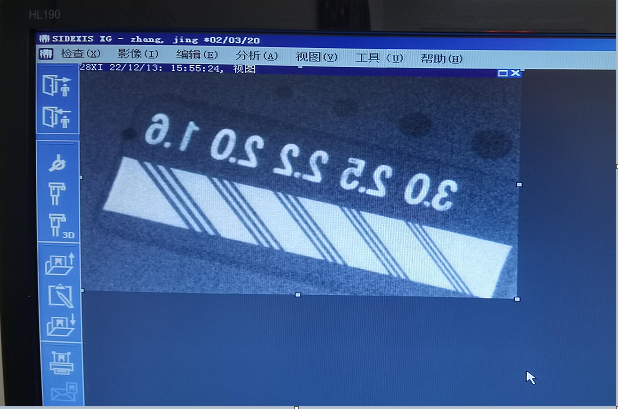 图3  KAVO口内牙科x射线辐射源，图像分辨力检测结果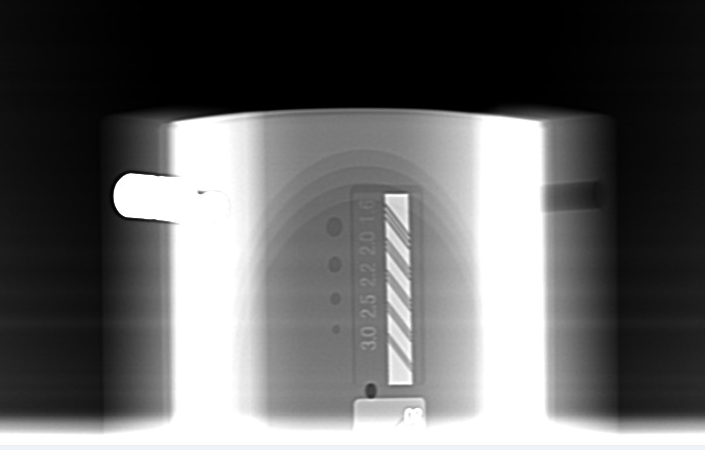 图4  VATECH全景牙科x射线辐射源，图像分辨力检测结果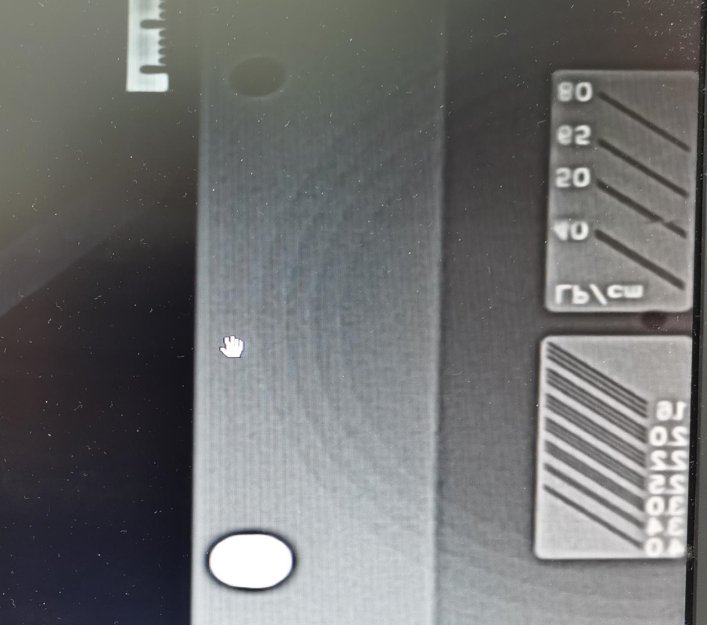 图5  VATECH牙科头颅x射线辐射源，图像分辨力检测结果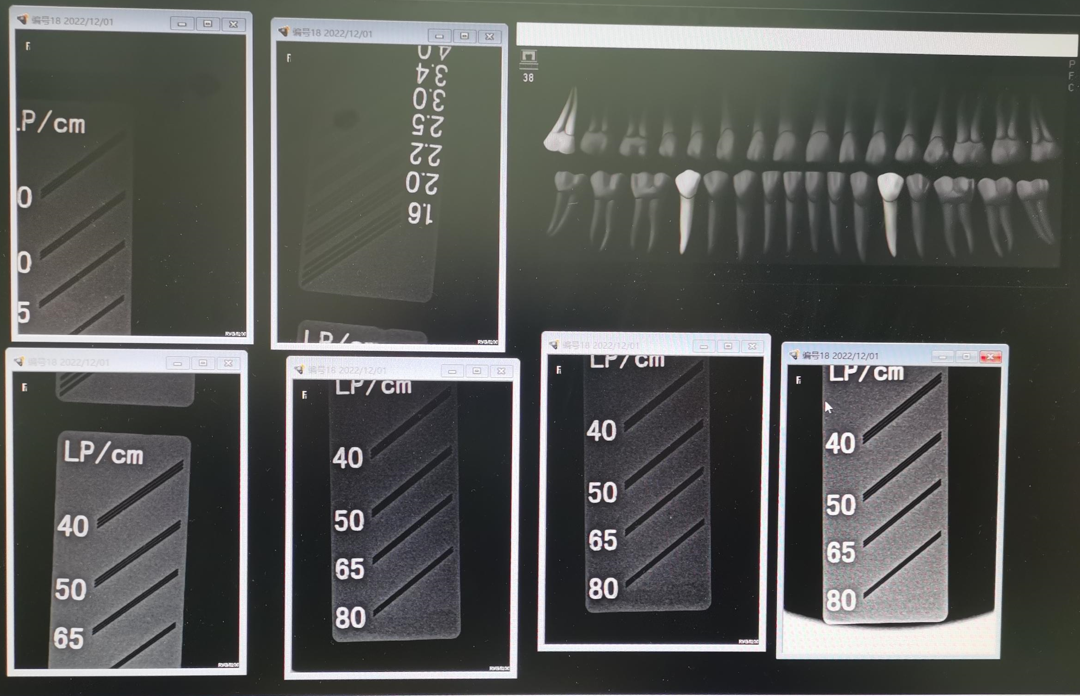 图6  VATECH口内牙科x射线辐射源，图像分辨力检测结果5、试验结果：以上对牙科X射线机提出的计量要求是合理的，测试方法适用于牙科X射线辐射源，且具有可操作性。试验设备生产厂家型号编号诊断剂量仪IBARaySafe-X2247749剂量面积乘积仪PTWDIAMENTORE2004492牙科检测模体---温度计-棒式177419气压计长春气象仪器厂913366医用诊断牙科X射线辐射源医院提供多台医用诊断牙科X射线辐射源医院提供多台医用诊断牙科X射线辐射源医院提供多台医用诊断牙科X射线辐射源检定项目计量要求辐射输出的重复性在正常使用范围内，以间歇方式工作时，以单次测量相对标准偏差表示，辐射输出的重复性应不大于5 %。辐射输出的质要求如表3所示管电压在正常使用范围内X射线管电压的误差应不超过±10%。空间分辨力数字成像的口内牙科X射线辐射源图像空间分辨力不低于4.0 Lp/mm，数字成像口外牙科以及牙科头颅X射线辐射源图像空间分辨力不低于2.0 Lp/mm低对比度分辨力数字成像牙科X射线源图像低对比度分辨力应能分辨模体中0.5 mm厚铝片内孔径为1 mm的圆孔。曝光时间在正常使用范围内，牙科X射线辐射源曝光时间大于10ms时，误差应不超过±10%。应用类型X射线管电压/kVX射线管电压/kV口内牙科X射线辐射源允许的最小半值层mmAl全景以及牙科头颅X射线辐射源允许的最小半值层mmAl应用类型正常使用范围选择值口内牙科X射线辐射源允许的最小半值层mmAl全景以及牙科头颅X射线辐射源允许的最小半值层mmAl牙科X射线辐射源50~90501.51.5牙科X射线辐射源50~90601.51.5牙科X射线辐射源50~90701.51.8牙科X射线辐射源50~90712.12.5牙科X射线辐射源50~90802.32.9牙科X射线辐射源50~90902.53.2序号厂家厂家型号型号模式模式设定值设定值设定值测量值测量值测量值测量值测量值测量值测量值序号厂家厂家型号型号模式模式管电压（kV）管电压（kV）加载时间（s）管电压（kV）管电压（kV）HVL(mmAl)加载时间（s）加载时间（s）剂量（mGy/min）累计剂量（mGy）1VATECHVATECHPaX-500PaX-500全景全景70701269.9 69.9 3.3211.69 11.69 19.34 3.77 1VATECHVATECHPaX-500PaX-500全景全景70701270.3 70.3 3.2911.69 11.69 19.19 3.74 1VATECHVATECHPaX-500PaX-500全景全景70701270.1 70.1 3.3111.69 11.69 18.82 3.67 2VATECHVATECHPaX-500PaX-500头颅侧位头颅侧位75751275.1 75.1 3.4511.69 11.69 1.20 0.23 2VATECHVATECHPaX-500PaX-500头颅侧位头颅侧位75751275.2 75.2 3.4511.69 11.69 1.30 0.25 2VATECHVATECHPaX-500PaX-500头颅侧位头颅侧位75751274.8 74.8 3.4911.69 11.69 1.30 0.25 3VATECHVATECHPaX-500PaX-500口内口内65650.463.4 63.4 2.030.3969 0.3969 156.36 1.03 3VATECHVATECHPaX-500PaX-500口内口内65650.463.2 63.2 2.030.3971 0.3971 155.34 1.03 3VATECHVATECHPaX-500PaX-500口内口内65650.463.3 63.3 2.030.3969 0.3969 155.46 1.03 4KAVOKAVOeXameXam全景全景66661663.7 63.7 2.8816.37 16.37 31.32 8.35 4KAVOKAVOeXameXam全景全景66661663.6 63.6 2.8816.37 16.37 31.41 8.38 4KAVOKAVOeXameXam全景全景66661663.5 63.5 2.8716.37 16.37 31.61 8.43 5KAVOKAVOFocusFocus口内口内70700.169.5 69.5 2.20.099 0.099 471.60 0.78 5KAVOKAVOFocusFocus口内口内70700.169.5 69.5 2.20.099 0.099 472.80 0.78 5KAVOKAVOFocusFocus口内口内70700.169.5 69.5 2.20.099 0.099 473.40 0.78 6planmecaplanmecaProxProx口内口内70700.163.5 63.5 2.30.101 0.101 230.40 0.39 6planmecaplanmecaProxProx口内口内70700.163.5 63.5 2.30.100 0.100 230.40 0.38 6planmecaplanmecaProxProx口内口内70700.163.5 63.5 2.30.100 0.100 230.40 0.38 序号序号厂家厂家型号型号模式模式设定值设定值设定值设定值设定值设定值测量值测量值测量值序号序号厂家厂家型号型号模式模式管电压（kV）管电压（kV）管电压（kV）加载时间（s）加载时间（s）加载时间（s）剂量面积乘积mGycm2剂量面积乘积mGycm2剂量面积乘积mGycm211KAVOKAVOeXameXam全景全景66666616161691.6 91.6 91.6 11KAVOKAVOeXameXam全景全景66666616161691.6 91.6 91.6 11KAVOKAVOeXameXam全景全景66666616161691.9 91.9 91.9 11KAVOKAVOeXameXam头颅侧位头颅侧位909090202020103.2 103.2 103.2 11KAVOKAVOeXameXam头颅侧位头颅侧位909090202020102.5 102.5 102.5 11KAVOKAVOeXameXam头颅侧位头颅侧位909090202020103.6 103.6 103.6 序号厂家型号辐射源EVET辐射质低对比度分辨率空间分辨率mm/Lp合格序号厂家型号辐射源EVET辐射质低对比度分辨率空间分辨率mm/Lp合格1VATECHPaX-500全景-0.2%2.7%符合满足要求2.0 是2VATECHPaX-500头颅侧位-0.1%2.7%符合满足要求2.5 是3VATECHPaX-500口内2.7%0.8%符合满足要求4.0 是4KAVOeXam全景3.8%2.3%符合满足要求2.5 是5KAVOFocus口内0.8%1.1%符合满足要求//6planmecaProx口内10.3%-0.2%符合//否